https://www.opopular.com.br/noticias/politica/giro-1.145054/pa%C3%A7o-quer-retorno-de-quase-1-5-mil-servidores-%C3%A0-comurg-1.1519640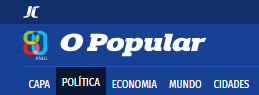 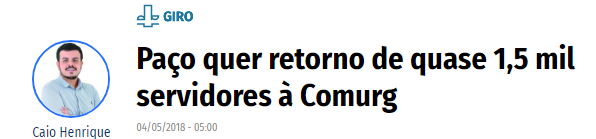 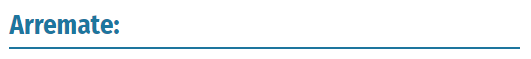 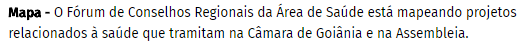 